CALCIO A CINQUESOMMARIOSOMMARIO	1COMUNICAZIONI DELLA F.I.G.C.	1COMUNICAZIONI DELLA L.N.D.	1COMUNICAZIONI DELLA DIVISIONE CALCIO A CINQUE	1COMUNICAZIONI DEL COMITATO REGIONALE MARCHE	1COMUNICAZIONI DELLA F.I.G.C.COMUNICAZIONI DELLA L.N.D.CIRCOLARE N. 2/CS DEL 18.11.2021 L.N.D.Si trasmette, per opportuna conoscenza, la copia della circolare n. 34-2021 elaborata dal Centro Studi Tributari della L.N.D., avente per oggetto:“DPCM 15 novembre 2021 – Nuovo Avviso per contributi a fondo perduto per ASD e SSD – Art. 14-bis D.L. n. 41/2021, convertito, con modificazioni, dalla Legge n. 69 del 21.05.2021”COMUNICAZIONI DELLA DIVISIONE CALCIO A CINQUECOMUNICAZIONI DEL COMITATO REGIONALE MARCHEPer tutte le comunicazioni con la Segreteria del Calcio a Cinque - richieste di variazione gara comprese - è attiva la casella e-mail c5marche@lnd.it; si raccomandano le Società di utilizzare la casella e-mail comunicata all'atto dell'iscrizione per ogni tipo di comunicazione verso il Comitato Regionale Marche. SPOSTAMENTO GARENon saranno rinviate gare a data da destinarsi. Tutte le variazioni che non rispettano la consecutio temporum data dal calendario ufficiale non saranno prese in considerazione. (es. non può essere accordato lo spostamento della quarta giornata di campionato prima della terza o dopo la quinta).Le variazione dovranno pervenire alla Segreteria del Calcio a Cinque esclusivamente tramite mail (c5marche@lnd.it) con tutta la documentazione necessaria, compreso l’assenso della squadra avversaria, inderogabilmente  entro le ore 23:59 del martedì antecedente la gara o entro le 72 ore in caso di turno infrasettimanale.Per il cambio del campo di giuoco e la variazione di inizio gara che non supera i 30 minuti non è necessaria la dichiarazione di consenso della squadra avversaria.NOTIZIE SU ATTIVITA’ AGONISTICACOPPA MARCHE UNDER 21 CALCIO 5VARIAZIONI AL PROGRAMMA GAREGIRONE SFRISULTATIRISULTATI UFFICIALI GARE DEL 22/11/2021Si trascrivono qui di seguito i risultati ufficiali delle gare disputateCORTE SPORTIVA D’APPELLO TERRITORIALE sportiva d’appello territoriale presso il Comitato Regionale Marche, composta daAvv. Piero Paciaroni - Presidente Dott. Giovanni Spanti - VicepresidenteDott. Lorenzo Casagrande Albano – Componente Segretario f.f.Avv. Francesco Scaloni - Componente Dott.ssa Valentina Pupo – ComponenteDott. Cristian Urbinati – Rappresentante A.I.A.nella riunione del 22 novembre 2021 ha pronunciato i seguenti dispositivi:Dispositivo n. 11/CSAT 2021/2022Reclamo n. 11/CSAT 2021/2022a seguito del reclamo n. 11/CSAT 2021/2022 promosso dalla A.S.D. CALDAROLA GNC in data 8 novembre 2021 avverso la sanzione sportiva della squalifica fino al 22 dicembre 2021 applicata all’allenatore MANLIO MOSCA dal Giudice sportivo territoriale presso il Comitato Regionale Marche con delibera pubblicata sul Com. Uff. n. 28 del 3 novembre 2021 calcio a cinque                                                                    DISPOSITIVOP.Q.M.la Corte sportiva d’appello territoriale, definitivamente pronunciando, accoglie il reclamo come sopra proposto dalla A.S.D. CALDAROLA G.N.C. e, per l’effetto, riduce la squalifica dell’allenatore MANLIO MOSCA al 30 novembre 2021.Dispone restituirsi il relativo contributo e manda alla Segreteria del Comitato Regionale Marche per gli adempimenti conseguenti.Così deciso in Ancona, nella sede della FIGC - LND - Comitato Regionale Marche, in data 22 novembre 2021. Il Relatore                                                                                                                 Il Presidente                                                         F.to in originale                                                                                                         F.to in originale                                                                                                                                                                                                    Giovanni Spanti                                                                                                        Piero Paciaroni                                                        Depositato in Ancona in data 22 novembre 2021Il Segretario f.f.                                                                                            F.to in originaleLorenzo Casagrande AlbanoDispositivo n. 12/CSAT 2021/2022Reclamo n. 12/CSAT 2021/2022a seguito del reclamo n. 12/CSAT 2021/2022 promosso dalla A.S.D. FUTSAL PRANDONE in data 13 novembre 2021 avverso la sanzione sportiva della squalifica fino al 23/2/2022 del calciatore RICCARDO RE applicata dal Giudice sportivo territoriale presso il Comitato Regionale Marche con delibera pubblicata sul Com. Uff. n. 31 del 10 novembre 2021 calcio a 5                                                                 DISPOSITIVOP.Q.M.la Corte sportiva d’appello territoriale, definitivamente pronunciando, dichiara inammissibile il reclamo per mancanza di sottoscrizione in base all’art. 49 del Codice di giustizia sportiva.Dispone addebitarsi il relativo contributo e manda alla Segreteria del Comitato Regionale Marche per gli adempimenti conseguenti.Così deciso in Ancona, nella sede della FIGC - LND - Comitato Regionale Marche, in data 22 novembre 2021. Il Relatore                                                                                                              Il PresidenteF.to in originale                                                                                                      F.to in originaleFrancesco Scaloni                                                                                                 Piero PaciaroniDepositato in Ancona in data 22 novembre 2021Il Segretario f.f.                                                                                            F.to in originaleLorenzo Casagrande AlbanoDispositivo n.14/CSAT 2021/2022Reclamo n.14/CSAT 2021/2022a seguito del reclamo n. 14/CSAT 2021/2022 promosso dalla POLISPORTIVA SERRALTA in data 13 novembre 2021 avverso la sanzione sportiva della squalifica per 3(tre) giornate di gara applicata al calciatore MANUEL PELLEGRINI dal Giudice sportivo territoriale presso il Comitato Regionale Marche con delibera pubblicata sul Com. Uff. n. 31 del 10 novembre 2021 calcio a 5                                                                 DISPOSITIVOP.Q.M.la Corte sportiva d’appello territoriale, definitivamente pronunciando, accoglie il reclamo promosso dalla POLISPORTIVA SERRALTA e, per l’effetto, riduce la squalifica applicata al calciatore MANUEL PELLEGRINI a 2(due) giornate di gara.Dispone restituirsi il relativo contributo e manda alla Segreteria del Comitato Regionale Marche per gli adempimenti conseguenti.Così deciso in Ancona, nella sede della FIGC - LND - Comitato Regionale Marche, in data 22 novembre 2021. Il Relatore                                                                                                                 Il Presidente                                                         F.to in originale                                                                                                         F.to in originale                                                                                                                                                                                                    Valentina Pupo                                                                                                         Piero Paciaroni                                                        Depositato in Ancona in data 22 novembre 2021Il Segretario f.f.                                                                                            F.to in originaleLorenzo Casagrande AlbanoDispositivo n. 15/CSAT 2021/2022Reclamo n.15/CSAT 2021/2022a seguito del reclamo n. 15/CSAT 2021/2022 promosso dalla A.S.D. FUTSAL SAMBUCHETO in data 13 novembre 2021 avverso la sanzione sportiva della squalifica per 3 gare applicata al calciatore STEFANO MICUCCI dal Giudice sportivo territoriale presso il Comitato Regionale Marche con delibera pubblicata sul Com. Uff. n. 31 del 10 novembre 2021 calcio a 5                                                                 DISPOSITIVOP.Q.M.la Corte sportiva d’appello territoriale, definitivamente pronunciando, accoglie il reclamo promosso dalla A.S.D. FUTSAL SAMBUCHETO, e per l’effetto, riduce la squalifica applicata al calciatore STEFANO MICUCCI a 2(due) giornate di gara.Dispone addebitarsi il relativo contributo e manda alla Segreteria del Comitato Regionale Marche per gli adempimenti conseguenti.Così deciso in Ancona, nella sede della FIGC - LND - Comitato Regionale Marche, in data 22 novembre 2021.                                                                                                                         Il Relatore e Presidente                                                                                                                               F.to in originale                                                                                                                               Piero PaciaroniDepositato in Ancona in data 22 novembre 2021Il Segretario f.f.                                                                                            F.to in originaleLorenzo Casagrande Albano*     *     *Eventuali reclami con richieste di copia dei documenti ufficiali avverso le decisioni assunte con il presente Comunicato dovranno essere presentati, ai sensi dell’art. 76 C.G.S., alla:F.I.G.C. – Corte Sportiva di Appello TerritorialeVia Schiavoni, snc – 60131 ANCONA (AN)PEC: marche@pec.figcmarche.itIl pagamento del contributo di reclamo dovrà essere effettuato: - Tramite Addebito su Conto Campionato - Tramite Assegno Circolare Non Trasferibile intestato al Comitato Regionale Marche F.I.G.C. – L.N.D. - Tramite Bonifico Bancario IBAN FIGC: IT13E0100502604000000001453*     *     *ORARIO UFFICISi comunica che la Sede Regionale è chiusa al pubblico.Ciò premesso, si informa che i contatti possono avvenire per e-mail all’indirizzo c5marche@lnd.it, crlnd.marche01@figc.it (Segreteria Generale, Ufficio Tesseramento) o pec c5marche@pec.figcmarche.itSi trascrivono, di seguito, i seguenti recapiti telefonici:Segreteria			071/28560404Ufficio Amministrazione	071/28560322 Ufficio Tesseramento 	071/28560408 Ufficio emissione tessere	071/28560401Pubblicato in Ancona ed affisso all’albo del C.R. M. il 23/11/2021.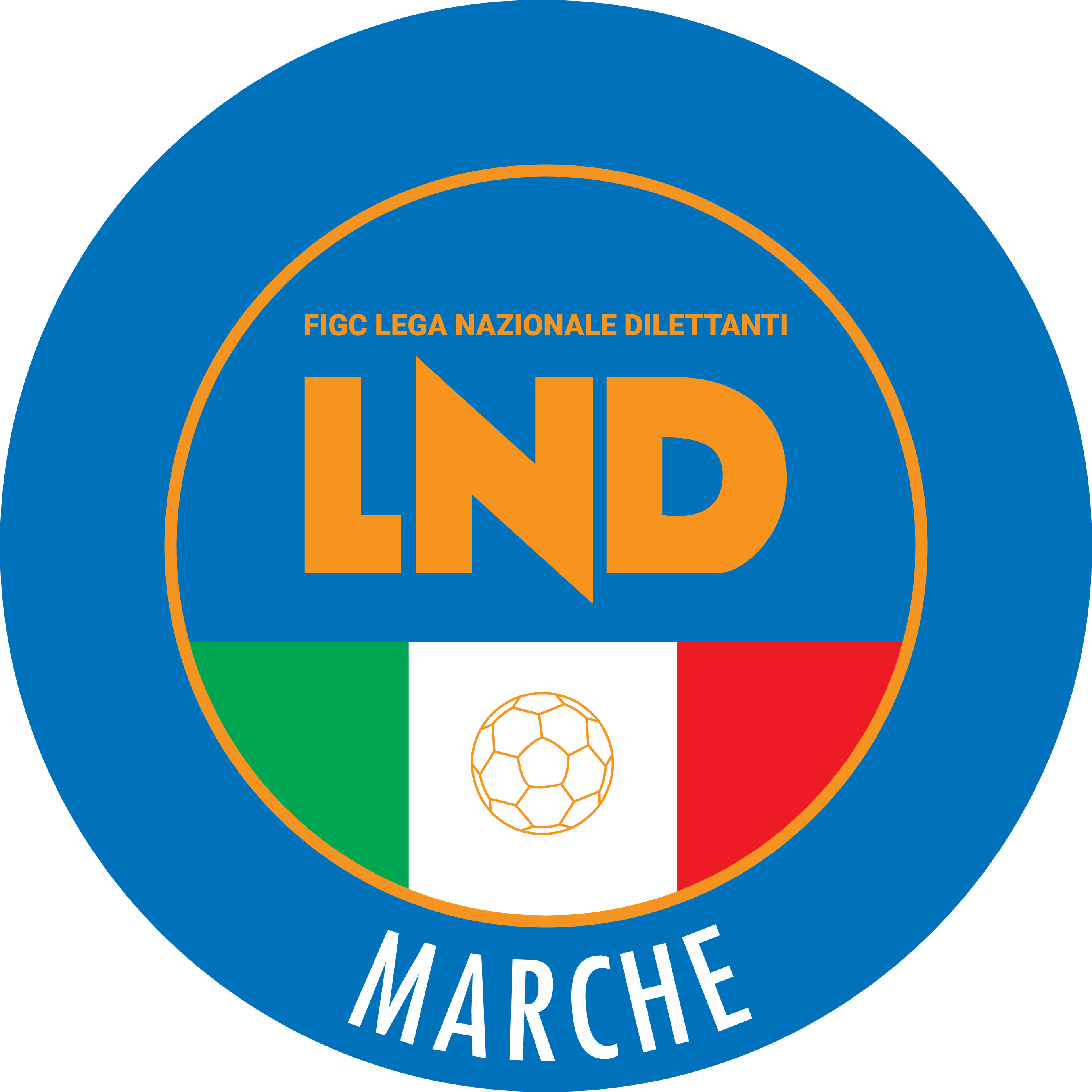 Federazione Italiana Giuoco CalcioLega Nazionale DilettantiCOMITATO REGIONALE MARCHEVia Schiavoni, snc - 60131 ANCONACENTRALINO: 071 285601 - FAX: 071 28560403sito internet: marche.lnd.ite-mail: c5marche@lnd.itpec: c5marche@pec.figcmarche.itStagione Sportiva 2021/2022Comunicato Ufficiale N° 35 del 23/11/2021Stagione Sportiva 2021/2022Comunicato Ufficiale N° 35 del 23/11/2021Data GaraN° Gior.Squadra 1Squadra 2Data Orig.Ora Var.Ora Orig.Impianto29/11/20211 RAUDAX 1970 S.ANGELOITALSERVICE C524/11/202122:00PALESTRA IST. BETTINO PADOVANO SENIGALLIA VIA ANTONIO ROSMINI 22/BIl Responsabile Regionale Calcio a Cinque(Marco Capretti)Il Presidente(Ivo Panichi)